Temat kompleksowy PRZYSZŁO LATOPIĄTEK,26.05.2020Bezpieczne wakacjeCele: wdrażanie dzieci do przestrzegania zasad bezpieczeństwa podczas wakacji,
- rozwijanie pamięci i uwagi,-zachęcanie do aktywności ruchowe-doskonalenie umiejętności liczenia                                                                                                                                                             1.Na dobry początek zapraszamy do wysłuchania piosenki edukacyjnej nt. „ Bezpieczne wakacje”:https://www.youtube.com/watch?v=W4RHyjQLfCM Rodzicu, omów( przypomnij) z dzieckiem zasady bezpieczeństwa, których należy przestrzegać ( i to nie tylko w czasie wakacji). Pomoże Wam poniższa ilustracja: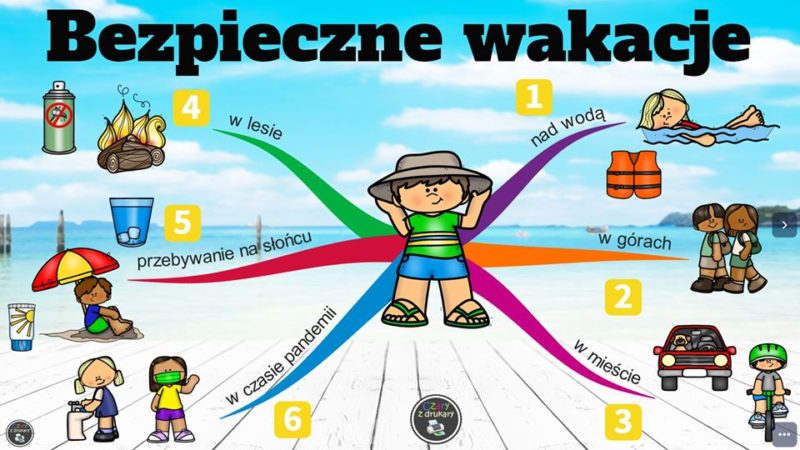 2.Warto przypomnieć sobie NUMERY ALARMOWE., Może pobawicie się  wspólnie            i „ zagracie scenkę”, w której dziecko „ na niby” spróbuje wezwać pomoc?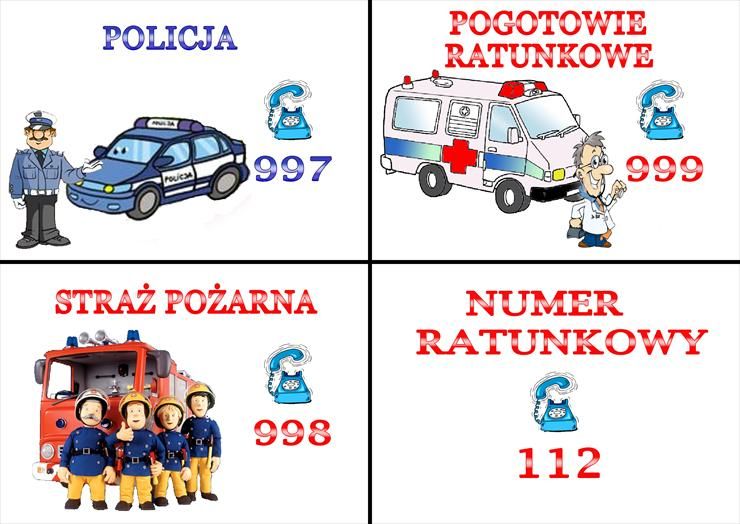 3.Zachęcamy także do (ostatnich w tym roku szkolnym) zabaw ruchowych z naszym „Ruchowym kołem fortuny”https://miastodzieci.pl/zabawy/mini-gimnastyka-dla-mlodszych-dzieci/4.Przygotujcie książkę nr.4, str.70 i 71.Rodzicu,przeczytaj i wyjaśnij dziecku polecenia.5.Na zakończenie odrobina wakacyjnej  matematyki: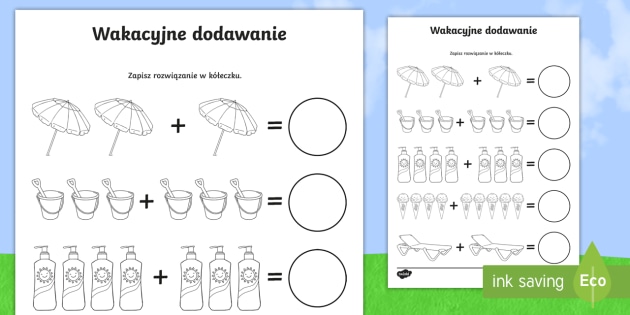 Przykład informacji zwrotnej do nauczycielaPrzykłady informacji zwrotnej:Imię i nazwisko dziecka: .............................................................Data:  126.06.2020 (piątek)Proszę wpisać TAK lub NIE1. Dziecko wysłuchało piosenki edukacyjnej…….2 Dziecko  przypomniało sobie zasady bezpieczeństwa ( w tym numery alarmowe)……..3.Dziecko  wykonało ćwiczenia w Kartach Pracy….4.Dziecko wykonało zadania matematyczne….W przypadku kart pracy i prac plastycznych  najlepiej zrobić zdjęcie i przesłać na adres mailowy. Pamiętajcie Drodzy Rodzice, że dzieci dopiero się uczą i mają prawo popełniać błędy. ;-), ich prace nie muszą być  „jak z obrazka”Informację zwrotną przesyłajcie proszę na e-mail grupowy: calineczka2020zostanwdomu@gmail.comJeśli nie macie takiej możliwości to można skorzystać z  Messenger: Aneta Roga lub Bernadeta Niełacna Informację zwrotną można przesyłać raz w tygodniu, ale musi ona zawierać opis każdego dnia. To Państwo decydujecie , czy wysyłacie informację codziennie czy raz w tygodniu (zbiorową).